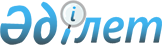 О районном бюджете на 2015-2017 годы
					
			Утративший силу
			
			
		
					Решение Аккольского районного маслихата Акмолинской области от 24 декабря 2014 года № С 43-1. Зарегистрировано Департаментом юстиции Акмолинской области 9 января 2015 года № 4576. Утратило силу решением Аккольского районного маслихата Акмолинской области от 12 января 2016 года № С 53-2      Сноска. Утратило силу решением Аккольского районного маслихата Акмолинской области от 12.01.2016 № С 53-2 (вступает в силу и вводится в действие со дня подписания).

      Примечание РЦПИ.

      В тексте документа сохранена пунктуация и орфография оригинала.

      В соответствии с пунктом 2 статьи 9 Бюджетного кодекса Республики Казахстан от 4 декабря 2008 года, подпунктом 1) пункта 1 статьи 6 Закона Республики Казахстан "О местном государственном управлении и самоуправлении в Республике Казахстан" от 23 января 2001 года, Аккольский районный маслихат РЕШИЛ:

      1. Утвердить районный бюджет на 2015-2017 годы, согласно приложениям 1, 2 и 3 соответственно, в том числе на 2015 год в следующих объемах:

      1) доходы – 2 341 532,1 тысяч тенге, в том числе:

      налоговые поступления – 615 117 тысяч тенге;

      неналоговые поступления – 6 556,8 тысяч тенге;

      поступления от продажи основного капитала - 115 442,2 тысяч тенге;

      поступления трансфертов – 1 604 416,1 тысяч тенге;

      2) затраты – 2 338 647,4 тысяч тенге;

      3) чистое бюджетное кредитование – 6 538 тысяч тенге, в том числе:

      бюджетные кредиты - 11 464 тысячи тенге;

      погашение бюджетных кредитов – 4 926 тысяч тенге;

      4) сальдо по операциям с финансовыми активами – 17 656,5 тысяч тенге, в том числе:

      приобретение финансовых активов – 17 656,5 тысяч тенге;

      5) дефицит (профицит) бюджета – -21 309,8 тысяч тенге;

      6) финансирование дефицита (использование профицита) бюджета – 21 309,8 тысяч тенге.

      Сноска. Пункт 1 - в редакции решения Аккольского районного маслихата Акмолинской области от 23.12.2015 № С 52-3 (вводится в действие с 01.01.2015).

      2. Учесть в составе поступлений районного бюджета на 2015 год целевые трансферты и бюджетные кредиты из республиканского бюджета согласно приложению 4.

      Распределение указанных сумм целевых трансфертов определяется постановлением акимата района.

      3. Учесть в составе поступлений районного бюджета на 2015 год целевые трансферты из областного бюджета согласно приложению 5.

      Распределение указанных сумм целевых трансфертов определяется постановлением акимата района.

      4. Учесть, что в составе поступлений районного бюджета на 2015 год предусмотрена субвенция из областного бюджета в сумме 1 068 253 тысяч тенге.

      5. Учесть, что в районном бюджете на 2015 год предусмотрено погашение долга местного исполнительного органа перед вышестоящим бюджетом в сумме 4 926 тысяч тенге.

      6. исключен решением Аккольского районного маслихата Акмолинской области от 27.10.2015 № С 50-1 (вводится в действие с 01.01.2015).

      7. Установить специалистам социального обеспечения, образования, культуры, работающим в сельской местности, повышенные на двадцать пять процентов должностные оклады и тарифные ставки, по сравнению с окладами и ставками специалистов, занимающихся этими видами деятельности в городских условиях, согласно перечню, согласованному с районным маслихатом.

      8. Утвердить перечень районных бюджетных программ, не подлежащих секвестру в процессе исполнения районного бюджета на 2015 год, согласно приложению 6.

      9. Утвердить перечень бюджетных программ города районного значения, поселка, села, сельского округа на 2015 год, согласно приложению 7.

      1) Распределить трансферты органам местного самоуправления между городом районного значения, села, поселка, сельского округа на 2015 год, согласно приложению 8.

      Сноска. Пункт 9 с изменением, внесенным решением Аккольского районного маслихата Акмолинской области от 27.10.2015 № С 50-1 (вводится в действие с 01.01.2015).

      10. Настоящее решение вступает в силу со дня государственной регистрации в Департаменте юстиции Акмолинской области и вводится в действие с 1 января 2015 года.



      СОГЛАСОВАНО

 Районный бюджет на 2015 год      Сноска. Приложение 1 - в редакции решения Аккольского районного маслихата Акмолинской области от 23.12.2015 № С 52-3 (вводится в действие с 01.01.2015).

 Районный бюджет на 2016 год Районный бюджет на 2017 год Целевые трансферты и бюджетные кредиты из республиканского бюджета на 2015 год      Сноска. Приложение 4 - в редакции решения Аккольского районного маслихата Акмолинской области от 23.12.2015 № С 52-3 (вводится в действие с 01.01.2015).

 Целевые трансферты из областного бюджета бюджетам районов (городов областного значения) на 2015 год      Сноска. Приложение 5 - в редакции решения Аккольского районного маслихата Акмолинской области от 12.11.2015 № С 51-1 (вводится в действие с 01.01.2015).

 Перечень районных бюджетных программ, не подлежащих секвестру в процессе исполнения районного бюджета на 2015 год Перечень бюджетных программ города районного значения, поселка, села, сельского округа на 2015 год      Сноска. Приложение 7 - в редакции решения Аккольского районного маслихата Акмолинской области от 27.10.2015 № С 50-1 (вводится в действие с 01.01.2015).

 Распределение трансфертов органам местного самоуправления между городом районного значения, села, поселка, сельского округа на 2015 год      Сноска. Решение дополнено приложением 8 в соответствии с решением Аккольского районного маслихата Акмолинской области от 27.10.2015 № С 50-1 (вводится в действие с 01.01.2015).


					© 2012. РГП на ПХВ «Институт законодательства и правовой информации Республики Казахстан» Министерства юстиции Республики Казахстан
				
      Председатель сессии Аккольского районного маслихата

Т.Исенов

      Секретарь Аккольского районного маслихата

Д.Салыбекова

      Аким Аккольского района

Т.К.Едигенов
Приложение 1
к решению Аккольского
районного маслихата
от 24 декабря 2014 года
№ С 43-1Категория

Категория

Категория

Категория

Сумма, тысяч тенге

Класс

Класс

Класс

Сумма, тысяч тенге

Подкласс

Подкласс

Сумма, тысяч тенге

Наименование

Сумма, тысяч тенге

1

2

3

4

5

I. ДОХОДЫ

2 341 532,1

1

Налоговые поступления

615 117

01

Подоходный налог

56 954

2

Индивидуальный подоходный налог

56 954

03

Социальный налог

234 259

1

Социальный налог

234 259

04

Налоги на собственность

275 173

1

Налоги на имущество

197 559

3

Земельный налог

19 759

4

Налог на транспортные средства

54 122

5

Единый земельный налог

3 733

05

Внутренние налоги на товары, работы и услуги

42 961

2

Акцизы

3 748

3

Поступления за использование природных и других ресурсов

23 200

4

Сборы за ведение предпринимательской и профессиональной деятельности

15 683

5

Налог на игорный бизнес

330

07

Прочие налоги

655

1

Прочие налоги

655

08

Обязательные платежи, взимаемые за совершение юридически значимых действий и (или) выдачу документов уполномоченными на то государственными органами или должностными лицами

5 115

1

Государственная пошлина

5 115

2

Неналоговые поступления

6 556,8

01

Доходы от государственной собственности

4 797,8

1

Поступления части чистого дохода государственных предприятий

30

5

Доходы от аренды имущества, находящегося в государственной собственности

4 761

7

Вознаграждения по кредитам, выданным из государственного бюджета

6,8

02

Поступления от реализации товаров (работ, услуг) государственными учреждениями, финансируемыми из государственного бюджета

31

1

Поступления от реализации товаров (работ, услуг) государственными учреждениями, финансируемыми из государственного бюджета

31

04

Штрафы, пени, санкции, взыскания, налагаемые государственными учреждениями, финансируемыми из государственного бюджета, а также содержащимися и финансируемыми из бюджета (сметы расходов) Национального Банка Республики Казахстан

60

1

Штрафы, пени, санкции, взыскания, налагаемые государственными учреждениями, финансируемыми из государственного бюджета, а также содержащимися и финансируемыми из бюджета (сметы расходов) Национального Банка Республики Казахстан, за исключением поступлений от организаций нефтяного сектора

60

06

Прочие неналоговые поступления

1 668

1

Прочие неналоговые поступления

1 668

3

Поступления от продажи основного капитала

115 442,2

01

Продажа государственного имущества, закрепленного за государственными учреждениями

6 862

1

Продажа государственного имущества, закрепленного за государственными учреждениями

6 862

03

Продажа земли и нематериальных активов

108 580,2

1

Продажа земли

108 580,2

4

Поступления трансфертов

1 604 416,1

02

Трансферты из вышестоящих органов государственного управления

1 604 416,1

2

Трансферты из областного бюджета

1 604 416,1

Функциональная группа

Функциональная группа

Функциональная группа

Функциональная группа

Сумма

Администратор бюджетных программ

Администратор бюджетных программ

Администратор бюджетных программ

Сумма

Программа

Программа

Сумма

Наименование

Сумма

1

2

3

4

5

II. Затраты

2 338 647,4

01

Государственные услуги общего характера

206 820,6

112

Аппарат маслихата района (города областного значения)

15 093,2

001

Услуги по обеспечению деятельности маслихата района (города областного значения)

14 993,2

003

Капитальные расходы государственного органа

100,0

122

Аппарат акима района (города областного значения)

73 272,9

001

Услуги по обеспечению деятельности акима района (города областного значения)

72 453,2

003

Капитальные расходы государственного органа

819,7

123

Аппарат акима района в городе, города районного значения, поселка, села, сельского округа

84 947,4

001

Услуги по обеспечению деятельности акима района в городе, города районного значения, поселка, села, сельского округа

82 798,6

022

Капитальные расходы государственного органа

2 148,8

459

Отдел экономики и финансов района (города областного значения)

21 406,7

001

Услуги по реализации государственной политики в области формирования и развития экономической политики, государственного планирования, исполнения бюджета и управления коммунальной собственностью района (города областного значения)

19 828,5

003

Проведение оценки имущества в целях налогообложения

760,2

010

Приватизация, управление коммунальным имуществом, постприватизационная деятельность и регулирование споров, связанных с этим

320,0

015

Капитальные расходы государственного органа

300,0

028

Приобретение имущества в коммунальную собственность

198,0

492

Отдел жилищно-коммунального хозяйства, пассажирского транспорта, автомобильных дорог и жилищной инспекции района (города областного значения)

6 808,0

001

Услуги по реализации государственной политики на местном уровне в области жилищно-коммунального хозяйства, пассажирского транспорта, автомобильных дорог и жилищной инспекции

6 808,0

494

Отдел предпринимательства и промышленности района (города областного значения)

5 292,4

001

Услуги по реализации государственной политики на местном уровне в области развития предпринимательства и промышленности

5 292,4

02

Оборона

2 147,0

122

Аппарат акима района (города областного значения)

2 147,0

005

Мероприятия в рамках исполнения всеобщей воинской обязанности

1 847,0

006

Предупреждение и ликвидация чрезвычайных ситуаций масштаба района (города областного значения)

300,0

03

Общественный порядок, безопасность, правовая, судебная, уголовно-исполнительная деятельность

3 290,0

492

Отдел жилищно-коммунального хозяйства, пассажирского транспорта, автомобильных дорог и жилищной инспекции района (города областного значения)

3 290,0

021

Обеспечение безопасности дорожного движения в населенных пунктах

3 290,0

04

Образование

1 507 245,1

464

Отдел образования района (города областного значения)

1 331 244,1

001

Услуги по реализации государственной политики на местном уровне в области образования

5 634,9

003

Общеобразовательное обучение

1 096 596,0

005

Приобретение и доставка учебников, учебно-методических комплексов для государственных учреждений образования района (города областного значения)

15 365,0

006

Дополнительное образование для детей

33 148,0

009

Обеспечение деятельности организаций дошкольного воспитания и обучения

104 202,0

015

Ежемесячная выплата денежных средств опекунам (попечителям) на содержание ребенка-сироты (детей-сирот), и ребенка (детей), оставшегося без попечения родителей

11 895,2

018

Организация профессионального обучения

20 125,0

029

Обследование психического здоровья детей и подростков и оказание психолого-медико-педагогической консультативной помощи населению

7 121,0

040

Реализация государственного образовательного заказа в дошкольных организациях образования

34 122,0

067

Капитальные расходы подведомственных государственных учреждений и организаций

3 035,0

465

Отдел физической культуры и спорта района (города областного значения)

20 905,0

017

Дополнительное образование для детей и юношества по спорту

20 905,0

467

Отдел строительства района (города областного значения)

155 096,0

037

Строительство и реконструкция объектов образования

155 096,0

06

Социальная помощь и социальное обеспечение

139 226,5

451

Отдел занятости и социальных программ района (города областного значения)

125 194,1

001

Услуги по реализации государственной политики на местном уровне в области обеспечения занятости и реализации социальных программ для населения

18 874,7

002

Программа занятости

20 297,0

006

Оказание жилищной помощи

478,3

007

Социальная помощь отдельным категориям нуждающихся граждан по решениям местных представительных органов

20 719,0

010

Материальное обеспечение детей-инвалидов, воспитывающихся и обучающихся на дому

1 031,1

011

Оплата услуг по зачислению, выплате и доставке пособий и других социальных выплат

265,0

014

Оказание социальной помощи нуждающимся гражданам на дому

26 730,4

016

Государственные пособия на детей до 18 лет

5 994,0

017

Обеспечение нуждающихся инвалидов обязательными гигиеническими средствами и предоставление услуг специалистами жестового языка, индивидуальными помощниками в соответствии с индивидуальной программой реабилитации инвалида

5 089,3

023

Обеспечение деятельности центров занятости населения

532,0

025

Внедрение обусловленной денежной помощи по проекту Өрлеу

5 263,3

050

Реализация Плана мероприятий по обеспечению прав и улучшению качества жизни инвалидов

1 760,0

052

Проведение мероприятий, посвященных семидесятилетию Победы в Великой Отечественной войне

18 160,0

464

Отдел образования района (города областного значения)

14 032,4

030

Содержание ребенка (детей), переданного патронатным воспитателям

14 032,4

07

Жилищно-коммунальное хозяйство

125 491,3

123

Аппарат акима района в городе, города районного значения, поселка, села, сельского округа

83 322,2

007

Организация сохранения государственного жилищного фонда города районного значения, поселка, села, сельского округа

315,0

008

Освещение улиц населенных пунктов

33 816,0

009

Обеспечение санитарии населенных пунктов

10 054,0

010

Содержание мест захоронений и погребение безродных

162,4

011

Благоустройство и озеленение населенных пунктов

36 964,2

014

Организация водоснабжения населенных пунктов

2 010,6

467

Отдел строительства района (города областного значения)

23 255,1

003

Проектирование и (или) строительство, реконструкция жилья коммунального жилищного фонда

14 887,0

004

Проектирование, развитие и (или) обустройство инженерно-коммуникационной инфраструктуры

2 691,3

058

Развитие системы водоснабжения и водоотведения в сельских населенных пунктах

5 676,8

492

Отдел жилищно-коммунального хозяйства, пассажирского транспорта, автомобильных дорог и жилищной инспекции района (города областного значения)

18 914,0

011

Обеспечение бесперебойного теплоснабжения малых городов

15 000,0

012

Функционирование системы водоснабжения и водоотведения

3 705,0

026

Организация эксплуатации тепловых сетей, находящихся в коммунальной собственности районов (городов областного значения)

52,0

031

Изготовление технических паспортов на объекты кондоминиумов

157,0

08

Культура, спорт, туризм и информационное пространство

173 584,7

123

Аппарат акима района в городе, города районного значения, поселка, села, сельского округа

4 580,0

028

Реализация физкультурно-оздоровительных и спортивных мероприятий на местном уровне

4 580,0

455

Отдел культуры и развития языков района (города областного значения)

96 473,5

001

Услуги по реализации государственной политики на местном уровне в области развития языков и культуры

5 949,5

003

Поддержка культурно-досуговой работы

52 939,0

006

Функционирование районных (городских) библиотек

27 897,0

007

Развитие государственного языка и других языков народа Казахстана

6 808,0

032

Капитальные расходы подведомственных государственных учреждений и организаций

2 880,0

456

Отдел внутренней политики района (города областного значения)

24 194,2

001

Услуги по реализации государственной политики на местном уровне в области информации, укрепления государственности и формирования социального оптимизма граждан

8 705,9

002

Услуги по проведению государственной информационной политики

8 000,0

003

Реализация мероприятий в сфере молодежной политики

7 488,3

465

Отдел физической культуры и спорта района (города областного значения)

48 337,0

001

Услуги по реализации государственной политики на местном уровне в сфере физической культуры и спорта

3 942,5

006

Проведение спортивных соревнований на районном (города областного значения) уровне

2 100,0

007

Подготовка и участие членов сборных команд района (города областного значения) по различным видам спорта на областных спортивных соревнованиях

18 410,5

032

Капитальные расходы подведомственных государственных учреждений и организаций

23 884,0

10

Сельское, водное, лесное, рыбное хозяйство, особо охраняемые природные территории, охрана окружающей среды и животного мира, земельные отношения

75 160,7

459

Отдел экономики и финансов района (города областного значения)

3 962,7

099

Реализация мер по оказанию социальной поддержки специалистов

3 962,7

462

Отдел сельского хозяйства района (города областного значения)

15 137,0

001

Услуги по реализации государственной политики на местном уровне в сфере сельского хозяйства

15 137,0

463

Отдел земельных отношений района (города областного значения)

6 505,9

001

Услуги по реализации государственной политики в области регулирования земельных отношений на территории района (города областного значения)

6 505,9

473

Отдел ветеринарии района (города областного значения)

49 555,1

001

Услуги по реализации государственной политики на местном уровне в сфере ветеринарии

9 171,7

005

Обеспечение функционирования скотомогильников (биотермических ям)

426,4

007

Организация отлова и уничтожения бродячих собак и кошек

835,0

008

Возмещение владельцам стоимости изымаемых и уничтожаемых больных животных, продуктов и сырья животного происхождения

927,0

011

Проведение противоэпизоотических мероприятий

38 195,0

11

Промышленность, архитектурная, градостроительная и строительная деятельность

11 417,9

467

Отдел строительства района (города областного значения)

7 081,0

001

Услуги по реализации государственной политики на местном уровне в области строительства

6 781,0

017

Капитальные расходы государственного органа

300,0

468

Отдел архитектуры и градостроительства района (города областного значения)

4 336,9

001

Услуги по реализации государственной политики в области архитектуры и градостроительства на местном уровне

4 336,9

12

Транспорт и коммуникации

73 264,8

123

Аппарат акима района в городе, города районного значения, поселка, села, сельского округа

16 488,0

013

Обеспечение функционирования автомобильных дорог в городах районного значения, поселках, селах, сельских округах

16 488,0

492

Отдел жилищно-коммунального хозяйства, пассажирского транспорта, автомобильных дорог и жилищной инспекции района (города областного значения)

56 776,8

023

Обеспечение функционирования автомобильных дорог

51 776,8

024

Организация внутрипоселковых (внутригородских), пригородных и внутрирайонных общественных пассажирских перевозок

5 000,0

13

Прочие

11 640,0

123

Аппарат акима района в городе, города районного значения, поселка, села, сельского округа

11 640,0

040

Реализация мер по содействию экономическому развитию регионов в рамках Программы "Развитие регионов"

11 640,0

14

Обслуживание долга

6,8

459

Отдел экономики и финансов района (города областного значения)

6,8

021

Обслуживание долга местных исполнительных органов по выплате вознаграждений и иных платежей по займам из областного бюджета

6,8

15

Трансферты

9 352,0

459

Отдел экономики и финансов района (города областного значения)

9 352,0

006

Возврат неиспользованных (недоиспользованных) целевых трансфертов

7 686,5

051

Трансферты органам местного самоуправления

1 665,5

III. Чистое бюджетное кредитование

6 538,0

Бюджетные кредиты

11 464,0

10

Сельское, водное, лесное, рыбное хозяйство, особо охраняемые природные территории, охрана окружающей среды и животного мира, земельные отношения

11 464,0

459

Отдел экономики и финансов района (города областного значения)

11 464,0

018

Бюджетные кредиты для реализации мер социальной поддержки специалистов

11 464,0

Погашение бюджетных кредитов

4 926,0

5

Погашение бюджетных кредитов

4 926,0

1

Погашение бюджетных кредитов

4 926,0

1

Погашение бюджетных кредитов, выданных из государственного бюджета

4 926,0

IV. Сальдо по операциям с финансовыми активами

17 656,5

Приобретение финансовых активов

17 656,5

13

Прочие

17 656,5

492

Отдел жилищно-коммунального хозяйства, пассажирского транспорта, автомобильных дорог и жилищной инспекции района (города областного значения)

17 656,5

065

Формирование или увеличение уставного капитала юридических лиц

17 656,5

V. Дефицит (профицит) бюджета

-21 309,8

VI. Финансирование дефицита (использование профицита) бюджета

21 309,8

Приложение 2
к решению Аккольского
районного маслихата
от 24 декабря 2014 года
№ С 43-1Категория

Категория

Категория

Категория

Сумма,

тысяч тенге

Класс

Класс

Класс

Сумма,

тысяч тенге

Подкласс

Подкласс

Сумма,

тысяч тенге

Наименование

Сумма,

тысяч тенге

1

2

3

4

5

I. ДОХОДЫ

1 680 267

1

Налоговые поступления

640 621

01

Подоходный налог

80 363

2

Индивидуальный подоходный налог

80 363

03

Социальный налог

270 666

1

Социальный налог

270 666

04

Налоги на собственность

259 208

1

Налоги на имущество

169 810

3

Земельный налог

18 211

4

Налог на транспортные средства

66 913

5

Единый земельный налог

4 274

05

Внутренние налоги на товары, работы и услуги

25 100

2

Акцизы

4 863

3

Поступления за использование природных и других ресурсов

10 673

4

Сборы за ведение предпринимательской и профессиональной деятельности

9 186

5

Налог на игорный бизнес

378

07

Прочие налоги

404

1

Прочие налоги

404

08

Обязательные платежи, взимаемые за совершение юридически значимых действий и (или) выдачу документов уполномоченными на то государственными органами или должностными лицами

4 880

1

Государственная пошлина

4 880

2

Неналоговые поступления

3 379

01

Доходы от государственной собственности

2 659

1

Поступления части чистого дохода государственных предприятий

32

5

Доходы от аренды имущества, находящегося в государственной собственности

2 620

7

Вознаграждения по кредитам, выданным из государственного бюджета

7

02

Поступления от реализации товаров (работ, услуг) государственными учреждениями, финансируемыми из государственного бюджета

188

1

Поступления от реализации товаров (работ, услуг) государственными учреждениями, финансируемыми из государственного бюджета

188

04

Штрафы, пени, санкции, взыскания, налагаемые государственными учреждениями, финансируемыми из государственного бюджета, а также содержащимися и финансируемыми из бюджета (сметы расходов) Национального Банка Республики Казахстан

532

1

Штрафы, пени, санкции, взыскания, налагаемые государственными учреждениями, финансируемыми из государственного бюджета, а также содержащимися и финансируемыми из бюджета (сметы расходов) Национального Банка Республики Казахстан, за исключением поступлений от организаций нефтяного сектора

532

3

Поступления от продажи основного капитала

20 000

03

Продажа земли и нематериальных активов

20 000

1

Продажа земли

20 000

4

Поступления трансфертов

1 016 267

02

Трансферты из вышестоящих органов государственного управления

1 016 267

2

Трансферты из областного бюджета

1 016 267

Функциональная группа

Функциональная группа

Функциональная группа

Функциональная группа

Сумма,

тысяч тенге

Администратор бюджетных программ

Администратор бюджетных программ

Администратор бюджетных программ

Сумма,

тысяч тенге

Программа

Программа

Сумма,

тысяч тенге

Наименование

Сумма,

тысяч тенге

1

2

3

4

5

II. Затраты

1 680 267

01

Государственные услуги общего характера

183 594

112

Аппарат маслихата района (города областного значения)

14 662

001

Услуги по обеспечению деятельности маслихата района (города областного значения)

14 662

122

Аппарат акима района (города областного значения)

59 273

001

Услуги по обеспечению деятельности акима района (города областного значения)

59 273

123

Аппарат акима района в городе, города районного значения, поселка, села, сельского округа

78 667

001

Услуги по обеспечению деятельности акима района в городе, города районного значения, поселка, села, сельского округа

78 667

459

Отдел экономики и финансов района (города областного значения)

19 478

001

Услуги по реализации государственной политики в области формирования и развития экономической политики, государственного планирования, исполнения бюджета и управления коммунальной собственностью района (города областного значения)

18 145

003

Проведение оценки имущества в целях налогообложения

489

010

Приватизация, управление коммунальным имуществом, постприватизационная деятельность и регулирование споров, связанных с этим

325

015

Капитальные расходы государственного органа

300

028

Приобретение имущества в коммунальную собственность

219

492

Отдел жилищно-коммунального хозяйства, пассажирского транспорта, автомобильных дорог и жилищной инспекции района (города областного значения)

6 344

001

Услуги по реализации государственной политики на местном уровне в области жилищно-коммунального хозяйства, пассажирского транспорта, автомобильных дорог и жилищной инспекции

6 344

494

Отдел предпринимательства и промышленности района (города областного значения)

5 170

001

Услуги по реализации государственной политики на местном уровне в области развития предпринимательства и промышленности

5 170

02

Оборона

2 113

122

Аппарат акима района (города областного значения)

2 113

005

Мероприятия в рамках исполнения всеобщей воинской обязанности

1 813

006

Предупреждение и ликвидация чрезвычайных ситуаций масштаба района (города областного значения)

300

03

Общественный порядок, безопасность, правовая, судебная, уголовно-исполнительная деятельность

1 000

492

Отдел жилищно-коммунального хозяйства, пассажирского транспорта, автомобильных дорог и жилищной инспекции района (города областного значения)

1 000

021

Обеспечение безопасности дорожного движения в населенных пунктах

1 000

04

Образование

1 176 012

464

Отдел образования района (города областного значения)

1 176 012

001

Услуги по реализации государственной политики на местном уровне в области образования

5 338

003

Общеобразовательное обучение

985 214

004

Информатизация системы образования в государственных учреждениях образования района (города областного значения)

1 000

005

Приобретение и доставка учебников, учебно-методических комплексов для государственных учреждений образования района (города областного значения)

14 387

006

Дополнительное образование для детей

29 790

009

Обеспечение деятельности организаций дошкольного воспитания и обучения

97 651

015

Ежемесячная выплата денежных средств опекунам (попечителям) на содержание ребенка-сироты (детей-сирот), и ребенка (детей), оставшегося без попечения родителей

14 997

018

Организация профессионального обучения

18 417

022

Выплата единовременных денежных средств казахстанским гражданам, усыновившим (удочерившим) ребенка (детей)-сироту и ребенка (детей), оставшегося без попечения родителей 

478

067

Капитальные расходы подведомственных государственных учреждений и организаций

8 740

06

Социальная помощь и социальное обеспечение

101 516

451

Отдел занятости и социальных программ района (города областного значения)

101 516

001

Услуги по реализации государственной политики на местном уровне в области обеспечения занятости и реализации социальных программ для населения

17 274

002

Программа занятости

22 297

005

Государственная адресная социальная помощь

270

006

Оказание жилищной помощи

2 500

007

Социальная помощь отдельным категориям нуждающихся граждан по решениям местных представительных органов

20 083

010

Материальное обеспечение детей-инвалидов, воспитывающихся и обучающихся на дому

933

011

Оплата услуг по зачислению, выплате и доставке пособий и других социальных выплат

265

014

Оказание социальной помощи нуждающимся гражданам на дому

25 280

016

Государственные пособия на детей до 18 лет

6 524

017

Обеспечение нуждающихся инвалидов обязательными гигиеническими средствами и предоставление услуг специалистами жестового языка, индивидуальными помощниками в соответствии с индивидуальной программой реабилитации инвалида

6 090

07

Жилищно-коммунальное хозяйство

50 735

123

Аппарат акима района в городе, города районного значения, поселка, села, сельского округа

24 230

007

Организация сохранения государственного жилищного фонда города районного значения, поселка, села, сельского округа

150

008

Освещение улиц населенных пунктов

15 979

009

Обеспечение санитарии населенных пунктов

2 029

010

Содержание мест захоронений и погребение безродных

356

011

Благоустройство и озеленение населенных пунктов

5 716

467

Отдел строительства района (города областного значения)

20 800

005

Развитие коммунального хозяйства

8 000

058

Развитие системы водоснабжения и водоотведения в сельских населенных пунктах

12 800

492

Отдел жилищно-коммунального хозяйства, пассажирского транспорта, автомобильных дорог и жилищной инспекции района (города областного значения)

5 705

012

Функционирование системы водоснабжения и водоотведения

5 705

08

Культура, спорт, туризм и информационное пространство

102 185

455

Отдел культуры и развития языков района (города областного значения)

76 073

001

Услуги по реализации государственной политики на местном уровне в области развития языков и культуры

5 954

003

Поддержка культурно-досуговой работы

38 535

006

Функционирование районных (городских) библиотек

25 334

007

Развитие государственного языка и других языков народа Казахстана

6 250

456

Отдел внутренней политики района (города областного значения)

15 730

001

Услуги по реализации государственной политики на местном уровне в области информации, укрепления государственности и формирования социального оптимизма граждан

5 930

002

Услуги по проведению государственной информационной политики

7 000

003

Реализация мероприятий в сфере молодежной политики

2 800

465

Отдел физической культуры и спорта района (города областного значения)

10 382

001

Услуги по реализации государственной политики на местном уровне в сфере физической культуры и спорта

3 882

006

Проведение спортивных соревнований на районном (города областного значения) уровне

2 100

007

Подготовка и участие членов сборных команд района (города областного значения) по различным видам спорта на областных спортивных соревнованиях

4 400

10

Сельское, водное, лесное, рыбное хозяйство, особо охраняемые природные территории, охрана окружающей среды и животного мира, земельные отношения

34 281

459

Отдел экономики и финансов района (города областного значения)

5 732

099

Реализация мер по оказанию социальной поддержки специалистов

5 732

462

Отдел сельского хозяйства района (города областного значения)

15 601

001

Услуги по реализации государственной политики на местном уровне в сфере сельского хозяйства

15 601

463

Отдел земельных отношений района (города областного значения)

6 749

001

Услуги по реализации государственной политики в области регулирования земельных отношений на территории района (города областного значения)

6 749

473

Отдел ветеринарии района (города областного значения)

6 199

001

Услуги по реализации государственной политики на местном уровне в сфере ветеринарии

5 664

007

Организация отлова и уничтожения бродячих собак и кошек

535

11

Промышленность, архитектурная, градостроительная и строительная деятельность

10 191

467

Отдел строительства района (города областного значения)

5 859

001

Услуги по реализации государственной политики на местном уровне в области строительства

5 859

468

Отдел архитектуры и градостроительства района (города областного значения)

4 332

001

Услуги по реализации государственной политики в области архитектуры и градостроительства на местном уровне

4 332

12

Транспорт и коммуникации

4 000

123

Аппарат акима района в городе, города районного значения, поселка, села, сельского округа

3 000

013

Обеспечение функционирования автомобильных дорог в городах районного значения, поселках, селах, сельских округах

3 000

492

Отдел жилищно-коммунального хозяйства, пассажирского транспорта, автомобильных дорог и жилищной инспекции района (города областного значения)

1 000

023

Обеспечение функционирования автомобильных дорог

1 000

13

Прочие

14 640

123

Аппарат акима района в городе, города районного значения, поселка, села, сельского округа

11 640

040

Реализация мер по содействию экономическому развитию регионов в рамках Программы "Развитие регионов"

11 640

459

Отдел экономики и финансов района (города областного значения)

3 000

012

Резерв местного исполнительного органа района (города областного значения)

3 000

Приложение 3
к решению Аккольского
районного маслихата
от 24 декабря 2014 года
№ С 43-1Категория

Категория

Категория

Категория

Сумма,

тысяч тенге

Класс

Класс

Класс

Сумма,

тысяч тенге

Подкласс

Подкласс

Сумма,

тысяч тенге

Наименование

Сумма,

тысяч тенге

1

2

3

4

5

I. ДОХОДЫ

1 713 361

1

Налоговые поступления

686 866

01

Подоходный налог

85 988

2

Индивидуальный подоходный налог

85 988

03

Социальный налог

293 038

1

Социальный налог

293 038

04

Налоги на собственность

276 077

1

Налоги на имущество

181 696

3

Земельный налог

18 211

4

Налог на транспортные средства

71 597

5

Единый земельный налог

4 573

05

Внутренние налоги на товары, работы и услуги

26 110

2

Акцизы

5 203

3

Поступления за использование природных и других ресурсов

10 674

4

Сборы за ведение предпринимательской и профессиональной деятельности

9 829

5

Налог на игорный бизнес

404

07

Прочие налоги

432

1

Прочие налоги

432

08

Обязательные платежи, взимаемые за совершение юридически значимых действий и (или) выдачу документов уполномоченными на то государственными органами или должностными лицами

5 221

1

Государственная пошлина

5 221

2

Неналоговые поступления

3 614

01

Доходы от государственной собственности

2 843

1

Поступления части чистого дохода государственных предприятий

33

5

Доходы от аренды имущества, находящегося в государственной собственности

2 803

7

Вознаграждения по кредитам, выданным из государственного бюджета

7

02

Поступления от реализации товаров (работ, услуг) государственными учреждениями, финансируемыми из государственного бюджета

201

1

Поступления от реализации товаров (работ, услуг) государственными учреждениями, финансируемыми из государственного бюджета

201

04

Штрафы, пени, санкции, взыскания, налагаемые государственными учреждениями, финансируемыми из государственного бюджета, а также содержащимися и финансируемыми из бюджета (сметы расходов) Национального Банка Республики Казахстан

570

1

Штрафы, пени, санкции, взыскания, налагаемые государственными учреждениями, финансируемыми из государственного бюджета, а также содержащимися и финансируемыми из бюджета (сметы расходов) Национального Банка Республики Казахстан, за исключением поступлений от организаций нефтяного сектора

570

3

Поступления от продажи основного капитала

20 000

03

Продажа земли и нематериальных активов

20 000

1

Продажа земли

20 000

4

Поступления трансфертов

1 002 881

02

Трансферты из вышестоящих органов государственного управления

1 002 881

2

Трансферты из областного бюджета

1 002 881

Функциональная группа

Функциональная группа

Функциональная группа

Функциональная группа

Сумма,

тысяч тенге

Администратор бюджетных программ

Администратор бюджетных программ

Администратор бюджетных программ

Сумма,

тысяч тенге

Программа

Программа

Сумма,

тысяч тенге

Наименование

Сумма,

тысяч тенге

1

2

3

4

5

II. Затраты

1 713 361

01

Государственные услуги общего характера

183 701

112

Аппарат маслихата района (города областного значения)

14 662

001

Услуги по обеспечению деятельности маслихата района (города областного значения)

14 662

122

Аппарат акима района (города областного значения)

59 273

001

Услуги по обеспечению деятельности акима района (города областного значения)

59 273

123

Аппарат акима района в городе, города районного значения, поселка, села, сельского округа

78 759

001

Услуги по обеспечению деятельности акима района в городе, города районного значения, поселка, села, сельского округа

78 759

459

Отдел экономики и финансов района (города областного значения)

19 493

001

Услуги по реализации государственной политики в области формирования и развития экономической политики, государственного планирования, исполнения бюджета и управления коммунальной собственностью района (города областного значения)

18 160

003

Проведение оценки имущества в целях налогообложения

489

010

Приватизация, управление коммунальным имуществом, постприватизационная деятельность и регулирование споров, связанных с этим

325

015

Капитальные расходы государственного органа

300

028

Приобретение имущества в коммунальную собственность

219

492

Отдел жилищно-коммунального хозяйства, пассажирского транспорта, автомобильных дорог и жилищной инспекции района (города областного значения)

6 344

001

Услуги по реализации государственной политики на местном уровне в области жилищно-коммунального хозяйства, пассажирского транспорта, автомобильных дорог и жилищной инспекции

6 344

494

Отдел предпринимательства и промышленности района (города областного значения)

5 170

001

Услуги по реализации государственной политики на местном уровне в области развития предпринимательства и промышленности

5 170

02

Оборона

2 113

122

Аппарат акима района (города областного значения)

2 113

005

Мероприятия в рамках исполнения всеобщей воинской обязанности

1 813

006

Предупреждение и ликвидация чрезвычайных ситуаций масштаба района (города областного значения)

300

03

Общественный порядок, безопасность, правовая, судебная, уголовно-исполнительная деятельность

1 000

492

Отдел жилищно-коммунального хозяйства, пассажирского транспорта, автомобильных дорог и жилищной инспекции района (города областного значения)

1 000

021

Обеспечение безопасности дорожного движения в населенных пунктах

1 000

04

Образование

1 220 399

464

Отдел образования района (города областного значения)

1 220 399

001

Услуги по реализации государственной политики на местном уровне в области образования

5 338

003

Общеобразовательное обучение

1 008 555

004

Информатизация системы образования в государственных учреждениях образования района (города областного значения)

1 000

005

Приобретение и доставка учебников, учебно-методических комплексов для государственных учреждений образования района (города областного значения)

14 387

006

Дополнительное образование для детей

29 790

009

Обеспечение деятельности организаций дошкольного воспитания и обучения

97 651

015

Ежемесячная выплата денежных средств опекунам (попечителям) на содержание ребенка-сироты (детей-сирот), и ребенка (детей), оставшегося без попечения родителей

14 997

018

Организация профессионального обучения

18 417

022

Выплата единовременных денежных средств казахстанским гражданам, усыновившим (удочерившим) ребенка (детей)-сироту и ребенка (детей), оставшегося без попечения родителей

478

067

Капитальные расходы подведомственных государственных учреждений и организаций

29 786

06

Социальная помощь и социальное обеспечение

101 516

451

Отдел занятости и социальных программ района (города областного значения)

101 516

001

Услуги по реализации государственной политики на местном уровне в области обеспечения занятости и реализации социальных программ для населения

17 274

002

Программа занятости

22 297

005

Государственная адресная социальная помощь

270

006

Оказание жилищной помощи

2 500

007

Социальная помощь отдельным категориям нуждающихся граждан по решениям местных представительных органов

20 083

010

Материальное обеспечение детей-инвалидов, воспитывающихся и обучающихся на дому

933

011

Оплата услуг по зачислению, выплате и доставке пособий и других социальных выплат

265

014

Оказание социальной помощи нуждающимся гражданам на дому

25 280

016

Государственные пособия на детей до 18 лет

6 524

017

Обеспечение нуждающихся инвалидов обязательными гигиеническими средствами и предоставление услуг специалистами жестового языка, индивидуальными помощниками в соответствии с индивидуальной программой реабилитации инвалида

6 090

07

Жилищно-коммунальное хозяйство

39 335

123

Аппарат акима района в городе, города районного значения, поселка, села, сельского округа

24 230

007

Организация сохранения государственного жилищного фонда города районного значения, поселка, села, сельского округа

150

008

Освещение улиц населенных пунктов

15 979

009

Обеспечение санитарии населенных пунктов

2 029

010

Содержание мест захоронений и погребение безродных

356

011

Благоустройство и озеленение населенных пунктов

5 716

467

Отдел строительства района (города областного значения)

9 400

005

Развитие коммунального хозяйства

9 400

492

Отдел жилищно-коммунального хозяйства, пассажирского транспорта, автомобильных дорог и жилищной инспекции района (города областного значения)

5 705

012

Функционирование системы водоснабжения и водоотведения

5 705

08

Культура, спорт, туризм и информационное пространство

102 185

455

Отдел культуры и развития языков района (города областного значения)

76 073

001

Услуги по реализации государственной политики на местном уровне в области развития языков и культуры

5 954

003

Поддержка культурно-досуговой работы

38 535

006

Функционирование районных (городских) библиотек

25 334

007

Развитие государственного языка и других языков народа Казахстана

6 250

456

Отдел внутренней политики района (города областного значения)

15 730

001

Услуги по реализации государственной политики на местном уровне в области информации, укрепления государственности и формирования социального оптимизма граждан

5 930

002

Услуги по проведению государственной информационной политики

7 000

003

Реализация мероприятий в сфере молодежной политики

2 800

465

Отдел физической культуры и спорта района (города областного значения)

10 382

001

Услуги по реализации государственной политики на местном уровне в сфере физической культуры и спорта

3 882

006

Проведение спортивных соревнований на районном (города областного значения) уровне

2 100

007

Подготовка и участие членов сборных команд района (города областного значения) по различным видам спорта на областных спортивных соревнованиях

4 400

10

Сельское, водное, лесное, рыбное хозяйство, особо охраняемые природные территории, охрана окружающей среды и животного мира, земельные отношения

34 281

459

Отдел экономики и финансов района (города областного значения)

5 732

099

Реализация мер по оказанию социальной поддержки специалистов

5 732

462

Отдел сельского хозяйства района (города областного значения)

15 601

001

Услуги по реализации государственной политики на местном уровне в сфере сельского хозяйства

15 601

463

Отдел земельных отношений района (города областного значения)

6 749

001

Услуги по реализации государственной политики в области регулирования земельных отношений на территории района (города областного значения)

6 749

473

Отдел ветеринарии района (города областного значения)

6 199

001

Услуги по реализации государственной политики на местном уровне в сфере ветеринарии

5 664

007

Организация отлова и уничтожения бродячих собак и кошек

535

11

Промышленность, архитектурная, градостроительная и строительная деятельность

10 191

467

Отдел строительства района (города областного значения)

5 859

001

Услуги по реализации государственной политики на местном уровне в области строительства

5 859

468

Отдел архитектуры и градостроительства района (города областного значения)

4 332

001

Услуги по реализации государственной политики в области архитектуры и градостроительства на местном уровне

4 332

12

Транспорт и коммуникации

4 000

123

Аппарат акима района в городе, города районного значения, поселка, села, сельского округа

3 000

013

Обеспечение функционирования автомобильных дорог в городах районного значения, поселках, селах, сельских округах

3 000

492

Отдел жилищно-коммунального хозяйства, пассажирского транспорта, автомобильных дорог и жилищной инспекции района (города областного значения)

1 000

023

Обеспечение функционирования автомобильных дорог

1 000

13

Прочие

14 640

123

Аппарат акима района в городе, города районного значения, поселка, села, сельского округа

11 640

040

Реализация мер по содействию экономическому развитию регионов в рамках Программы "Развитие регионов"

11 640

459

Отдел экономики и финансов района (города областного значения)

3 000

012

Резерв местного исполнительного органа района (города областного значения)

3 000

Приложение 4
к решению Аккольского
районного маслихата
от 24 декабря 2014 года
№ С 43-1Наименование

Сумма, тысяч тенге

1

2

Всего

203 943,0

Целевые текущие трансферты

181 792,0

в том числе:

Аппарат маслихата района (города областного значения)

123

На выплату ежемесячной надбавки за особые условия труда к должностным окладам работников государственных учреждений, не являющихся государственными служащими, а также работников государственных казенных предприятий, финансируемых из местных бюджетов

123

Аппарат акима района (города областного значения)

397

На выплату ежемесячной надбавки за особые условия труда к должностным окладам работников государственных учреждений, не являющихся государственными служащими, а также работников государственных казенных предприятий, финансируемых из местных бюджетов

397

Аппарат акима района в городе, города районного значения, поселка, села, сельского округа

930

На выплату ежемесячной надбавки за особые условия труда к должностным окладам работников государственных учреждений, не являющихся государственными служащими, а также работников государственных казенных предприятий, финансируемых из местных бюджетов

930

Отдел экономики и финансов района (города областного значения)

106

На выплату ежемесячной надбавки за особые условия труда к должностным окладам работников государственных учреждений, не являющихся государственными служащими, а также работников государственных казенных предприятий, финансируемых из местных бюджетов

106

Отдел жилищно-коммунального хозяйства, пассажирского транспорта, автомобильных дорог и жилищной инспекции района (города областного значения)

77

На выплату ежемесячной надбавки за особые условия труда к должностным окладам работников государственных учреждений, не являющихся государственными служащими, а также работников государственных казенных предприятий, финансируемых из местных бюджетов

77

Отдел предпринимательства и промышленности района (города областного значения)

33

На выплату ежемесячной надбавки за особые условия труда к должностным окладам работников государственных учреждений, не являющихся государственными служащими, а также работников государственных казенных предприятий, финансируемых из местных бюджетов

33

Отдел образования района (города областного значения)

148 069,9

На реализацию государственного образовательного заказа в дошкольных организациях образования

34 122

На повышение оплаты труда учителям, прошедшим повышение квалификации по трехуровневой системе

32 800

На выплату ежемесячной надбавки за особые условия труда к должностным окладам работников государственных учреждений, не являющихся государственными служащими, а также работников государственных казенных предприятий, финансируемых из местных бюджетов

81 147,9

Отдел занятости и социальных программ района (города областного значения)

22 550,1

На внедрение обусловленной денежной помощи по проекту Өрлеу

5 236

На проведение мероприятий, посвященных семидесятилетию Победы в Великой Отечественной войне

12 235

На увеличение норм обеспечения инвалидов обязательными гигиеническими средствами

1 760

На увеличение штатной численности местных исполнительных органов по регистрации актов гражданского состояния

1 038

На выплату ежемесячной надбавки за особые условия труда к должностным окладам работников государственных учреждений, не являющихся государственными служащими, а также работников государственных казенных предприятий, финансируемых из местных бюджетов

2 281,1

Отдел культуры и развития языков района (города областного значения)

4 713

На выплату ежемесячной надбавки за особые условия труда к должностным окладам работников государственных учреждений, не являющихся государственными служащими, а также работников государственных казенных предприятий, финансируемых из местных бюджетов

4 713

Отдел внутренней политики района (города областного значения)

63

На выплату ежемесячной надбавки за особые условия труда к должностным окладам работников государственных учреждений, не являющихся государственными служащими, а также работников государственных казенных предприятий, финансируемых из местных бюджетов

63

Отдел физической культуры и спорта района (города областного значения)

1 068

На выплату ежемесячной надбавки за особые условия труда к должностным окладам работников государственных учреждений, не являющихся государственными служащими, а также работников государственных казенных предприятий, финансируемых из местных бюджетов

1 068

Отдел сельского хозяйства района (города областного значения)

211

На выплату ежемесячной надбавки за особые условия труда к должностным окладам работников государственных учреждений, не являющихся государственными служащими, а также работников государственных казенных предприятий, финансируемых из местных бюджетов

211

Отдел земельных отношений района (города областного значения)

35

На выплату ежемесячной надбавки за особые условия труда к должностным окладам работников государственных учреждений, не являющихся государственными служащими, а также работников государственных казенных предприятий, финансируемых из местных бюджетов

35

Отдел ветеринарии района (города областного значения)

3 307

На выплату ежемесячной надбавки за особые условия труда к должностным окладам работников государственных учреждений, не являющихся государственными служащими, а также работников государственных казенных предприятий, финансируемых из местных бюджетов

40

На увеличение штатной численности местных исполнительных органов агропромышленного комплекса

3 267

Отдел строительства района (города областного значения)

75

На выплату ежемесячной надбавки за особые условия труда к должностным окладам работников государственных учреждений, не являющихся государственными служащими, а также работников государственных казенных предприятий, финансируемых из местных бюджетов

75

Отдел архитектуры и градостроительства района (города областного значения)

34

На выплату ежемесячной надбавки за особые условия труда к должностным окладам работников государственных учреждений, не являющихся государственными служащими, а также работников государственных казенных предприятий, финансируемых из местных бюджетов

34

Целевые трансферты на развитие

10 687

в том числе:

Отдел строительства района (города областного значения)

10 687

Проектирование и (или) строительство, реконструкция жилья коммунального жилищного фонда

10 687

Бюджетные кредиты

11 464

в том числе:

Отдел экономики и финансов района (города областного значения)

11 464

Бюджетные кредиты для реализации мер социальной поддержки специалистов

11 464

Приложение 5
к решению Аккольского
районного маслихата
от 24 декабря 2014 года
№ С 43-1Наименование

Сумма,

тысяч тенге

1

2

Всего

343 684,1

Целевые текущие трансферты

165 254,8

в том числе:

Отдел образования района (города областного значения)

19 710

На обследование психического здоровья детей и подростков и оказание психолого-медико-педагогической консультативной помощи населению

6 700

На приобретение электронных учебников для школ

1 125

На содержание ребенка (детей), переданного патронатным воспитателям

11 885

Отдел занятости и социальных программ района (города областного значения)

5 925

На проведение мероприятий, посвященных семидесятилетию Победы в Великой Отечественной войне

5 925

Отдел ветеринарии района (города областного значения)

39 122

Возмещение (до 50%) стоимости сельскохозяйственных животных (крупного и мелкого рогатого скота) больных бруцеллезом направляемых на санитарный убой

927

На проведение противоэпизоотических мероприятий

38 195

Отдел физической культуры и спорта района (города областного значения)

43 721

В связи с передачей расходов детских юношеских спортивных школ из областного бюджета на районные (городские) бюджеты

19 837

На капитальные расходы объектов спорта

23 884

Отдел жилищно-коммунального хозяйства, пассажирского транспорта, автомобильных дорог и жилищной инспекции района (города областного значения)

56 776,8

На ремонт автомобильных дорог

46 776,8

На подготовку к отопительному сезону теплоснабжающим предприятиям

10 000

Целевые трансферты на развитие

178 429,3

в том числе:

Отдел строительства района (города областного значения)

160 772,8

На строительство и реконструкцию объектов образования

155 096

На развитие систем водоснабжения в сельских населенных пунктах

5 676,8

Отдел жилищно-коммунального хозяйства, пассажирского транспорта, автомобильных дорог и жилищной инспекции района (города областного значения)

17 656,5

На увеличение уставного капитала юридических лиц

17 656,5

Приложение 6
к решению Аккольского
районного маслихата
от 24 декабря 2014 года
№ С 43-1Наименование

1

Образование

Общеобразовательное обучение

Приложение 7
к решению Аккольского
районного маслихата
от 24 декабря 2014 года
№ С 43-1 Функциональная группа

 Функциональная группа

 Функциональная группа

 Функциональная группа

Сумма, тысяч тенге

Администратор бюджетных программ

Администратор бюджетных программ

Администратор бюджетных программ

Сумма, тысяч тенге

Программа

Программа

Сумма, тысяч тенге

Наименование

Сумма, тысяч тенге

1

2

3

4

5

II. Затраты

200 977,6

01

Государственные услуги общего характера

84 947,4

123

Аппарат акима района в городе, города районного значения, поселка, села, сельского округа

84 947,4

001

Услуги по обеспечению деятельности акима района в городе, города районного значения, поселка, села, сельского округа

82 798,6

Аппарат акима города Акколь

20 198,0

Аппарат акима аула Азат Аккольского района

7 088,6

Аппарат акима Карасайского аульного округа Аккольского района

8 952,0

Аппарат акима Кенесского сельского округа Аккольского района

8 667,5

Аппарат акима Наумовского сельского округа Аккольского района

7 706,0

Аппарат акима Новорыбинского сельского округа Аккольского района

7 166,8

Аппарат акима Енбекского аульного округа Аккольского района

7 004,6

Аппарат акима Урюпинского сельского округа Аккольского района

8 681,1

Аппарат акима Жалгызкарагайского аульного округа Аккольского района

7 334,0

022

Капитальные расходы государственного органа

2 148,8

Аппарат акима Урюпинского сельского округа Аккольского района

2 148,8

07

Жилищно-коммунальное хозяйство

83 322,2

123

Аппарат акима района в городе, города районного значения, поселка, села, сельского округа

83 322,2

007

Организация сохранения государственного жилищного фонда города районного значения, поселка, села, сельского округа

315,0

Аппарат акима города Акколь

315,0

008

Освещение улиц населенных пунктов

33 816,0

Аппарат акима города Акколь

33 816,0

009

Обеспечение санитарии населенных пунктов

10 054,0

Аппарат акима города Акколь

10 054,0

010

Содержание мест захоронений и погребение безродных

162,4

Аппарат акима города Акколь

162,4

011

Благоустройство и озеленение населенных пунктов

36 964,2

Аппарат акима города Акколь

36 964,2

014

Организация водоснабжения населенных пунктов

2 010,6

Аппарат акима Новорыбинского сельского округа Аккольского района

404,0

Аппарат акима аула Азат Аккольского района

185,0

Аппарат акима Енбекского аульного округа Аккольского района

578,0

Аппарат акима Карасайского аульного округа Аккольского района

80,0

Аппарат акима Наумовского сельского округа Аккольского района

272,0

Аппарат акима Кенесского сельского округа Аккольского района

113,0

Аппарат акима Урюпинского сельского округа Аккольского района

303,0

Аппарат акима Жалгызкарагайского аульного округа Аккольского района

75,6

08

Культура, спорт, туризм и информационное пространство

4 580,0

123

Аппарат акима района в городе, города районного значения, поселка, села, сельского округа

4 580,0

028

Реализация физкультурно-оздоровительных и спортивных мероприятий на местном уровне

4 580,0

Аппарат акима города Акколь

4 580,0

12

Транспорт и коммуникации

16 488,0

123

Аппарат акима района в городе, города районного значения, поселка, села, сельского округа

16 488,0

013

Обеспечение функционирования автомобильных дорог в городах районного значения, поселках, селах, сельских округах

16 488,0

Аппарат акима города Акколь

14 488,0

Аппарат акима аула Азат Аккольского района

100

Аппарат акима Карасайского аульного округа Аккольского района

200

Аппарат акима Кенесского сельского округа Аккольского района

150

Аппарат акима Наумовского сельского округа Аккольского района

250

Аппарат акима Новорыбинского сельского округа Аккольского района

300

Аппарат акима Енбекского аульного округа Аккольского района

300

Аппарат акима Урюпинского сельского округа Аккольского района

300

Аппарат акима Жалгызкарагайского аульного округа Аккольского района

400

13

Прочие

11 640

123

Аппарат акима района в городе, города районного значения, поселка, села, сельского округа

11 640

040

Реализация мер по содействию экономическому развитию регионов в рамках Программы "Развитие регионов"

11 640

Аппарат акима аула Азат Аккольского района

1 180

Аппарат акима Карасайского аульного округа Аккольского района

1 706

Аппарат акима Кенесского сельского округа Аккольского района

1 889

Аппарат акима Наумовского сельского округа Аккольского района

1 289

Аппарат акима Новорыбинского сельского округа Аккольского района

1 292

Аппарат акима Енбекского аульного округа Аккольского района

1 276

Аппарат акима Урюпинского сельского округа Аккольского района

2 367

Аппарат акима Жалгызкарагайского аульного округа Аккольского района

641

Приложение 8 к решению
Аккольского районного маслихата
от 24 декабря 2014 года № С 43-1Наименование

Сумма

1

2

Трансферты органам местного самоуправления

1 665,5

в том числе:

Аппарат акима города Акколь

1 665,5

На реализацию акимами города районного значения, села, поселка, сельского округа функций местного самоуправления

1 665,5

